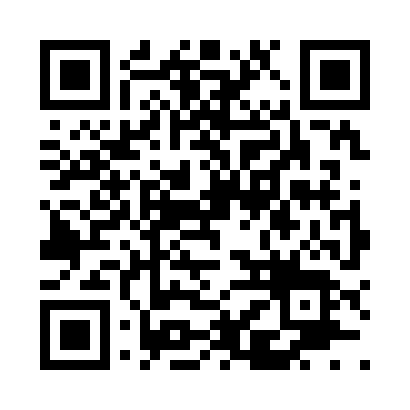 Prayer times for Tempe, Arizona, USAMon 1 Apr 2024 - Tue 30 Apr 2024High Latitude Method: Angle Based RulePrayer Calculation Method: Islamic Society of North AmericaAsar Calculation Method: ShafiPrayer times provided by https://www.salahtimes.comDateDayFajrSunriseDhuhrAsrMaghribIsha1Mon5:056:1512:314:056:497:582Tue5:046:1312:314:056:497:593Wed5:026:1212:314:056:508:004Thu5:016:1112:314:056:518:015Fri5:006:0912:304:056:528:026Sat4:586:0812:304:056:528:027Sun4:576:0712:304:056:538:038Mon4:556:0512:294:066:548:049Tue4:546:0412:294:066:558:0510Wed4:526:0312:294:066:558:0611Thu4:516:0212:294:066:568:0712Fri4:506:0012:284:066:578:0813Sat4:485:5912:284:066:588:0914Sun4:475:5812:284:066:588:1015Mon4:455:5712:284:066:598:1116Tue4:445:5512:274:067:008:1117Wed4:435:5412:274:067:018:1218Thu4:415:5312:274:067:018:1319Fri4:405:5212:274:067:028:1420Sat4:385:5112:274:067:038:1521Sun4:375:5012:264:067:048:1622Mon4:365:4812:264:067:048:1723Tue4:345:4712:264:067:058:1824Wed4:335:4612:264:067:068:1925Thu4:325:4512:264:067:078:2026Fri4:305:4412:254:077:078:2127Sat4:295:4312:254:077:088:2228Sun4:285:4212:254:077:098:2329Mon4:275:4112:254:077:108:2430Tue4:255:4012:254:077:108:25